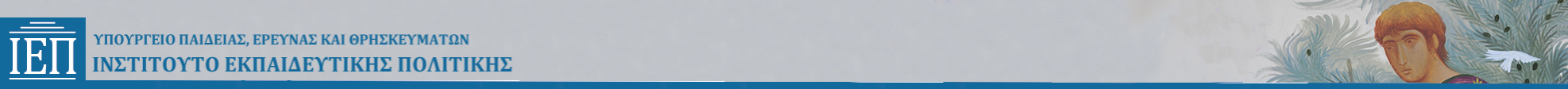 ΕΡΓΑΣΤΗΡΙΟ  ΣΧΕΔΙΟ ΕΠΙΜΟΡΦΩΤΙΚΗΣ ΕΡΓΑΣΙΑΣΘέμα ΕργαστηρίουΘέμα ΕργαστηρίουΣχεδιασμός μαθήματος στο Λύκειο. Σχεδιασμός μαθήματος στο Λύκειο. ΔιάρκειαΔιάρκειαΔύο επιμορφωτικές ώρες (120΄).Δύο επιμορφωτικές ώρες (120΄).ΣύντομηπεριγραφήΣύντομηπεριγραφήΟι συμμετέχοντες θα εξοικειωθούν με τον σχεδιασμό μαθήματος στο πλαίσιο του νέου ΠΣ.  Με βάση ότι τα προσδοκώμενα μαθησιακά αποτελέσματα και η αξιολόγησή τους είναι καθορισμένα για κάθε Διδακτική Ενότητα ασκούνται στον σχεδιασμό και την αξιοποίηση των προσφερόμενων υλικών (Οδηγός, ηλεκτρονική πλατφόρμα). Σκοπός είναι να αναγνωρίσουν ποια βασικά χαρακτηριστικά του σχεδιασμού (εννοιοκεντρικός και μεθοδοκεντρικός) και της διδασκαλίας (βιωματική, επικοινωνιακή και πολυτροπική) υπηρετούν αποτελεσματικότερα τους γενικούς σκοπούς της Θρησκευτικής  Εκπαίδευσης στο Λύκειο. Οι συμμετέχοντες θα εξοικειωθούν με τον σχεδιασμό μαθήματος στο πλαίσιο του νέου ΠΣ.  Με βάση ότι τα προσδοκώμενα μαθησιακά αποτελέσματα και η αξιολόγησή τους είναι καθορισμένα για κάθε Διδακτική Ενότητα ασκούνται στον σχεδιασμό και την αξιοποίηση των προσφερόμενων υλικών (Οδηγός, ηλεκτρονική πλατφόρμα). Σκοπός είναι να αναγνωρίσουν ποια βασικά χαρακτηριστικά του σχεδιασμού (εννοιοκεντρικός και μεθοδοκεντρικός) και της διδασκαλίας (βιωματική, επικοινωνιακή και πολυτροπική) υπηρετούν αποτελεσματικότερα τους γενικούς σκοπούς της Θρησκευτικής  Εκπαίδευσης στο Λύκειο. ΣτόχοιΣτόχοιΟι συμμετέχοντες να:εξοικειωθούν  με αρχές σχεδιασμού της διδασκαλίας του εννοιοκεντρικού και βιωματικού μαθήματος, σχεδιάσουν το μάθημα για ένα διδακτικό δίωρο. Οι συμμετέχοντες να:εξοικειωθούν  με αρχές σχεδιασμού της διδασκαλίας του εννοιοκεντρικού και βιωματικού μαθήματος, σχεδιάσουν το μάθημα για ένα διδακτικό δίωρο. ΕπάρκειεςΕπάρκειεςΟι συμμετέχοντες μετά το τέλος επαρκώς να:αναγνωρίζουν τις αρχές του ΠΣ και τις αλληλεπιδράσεις τους στη διδασκαλία και τη μαθησιακή διαδικασία, σχεδιάζουν προτάσεις διδασκαλίας, αξιοποιώντας μεθόδους και υλικά του ΠΣ.Οι συμμετέχοντες μετά το τέλος επαρκώς να:αναγνωρίζουν τις αρχές του ΠΣ και τις αλληλεπιδράσεις τους στη διδασκαλία και τη μαθησιακή διαδικασία, σχεδιάζουν προτάσεις διδασκαλίας, αξιοποιώντας μεθόδους και υλικά του ΠΣ.ΥλικάΥλικάΠαρουσίαση ppt. Φύλλα Υλικού 1 και 2, με Θεματικές Ενότητες από το ΠΣ και συνοπτική φόρμα σχεδιασμού, προσαρμοσμένη για τη δραστηριότητα. Εάν υπάρχει πρόσβαση στο διαδίκτυο, οι συμμετέχοντες μπορούν να χρησιμοποιούν τον ιστότοπο του ΙΕΠ για τα Θρησκευτικά. Παρουσίαση ppt. Φύλλα Υλικού 1 και 2, με Θεματικές Ενότητες από το ΠΣ και συνοπτική φόρμα σχεδιασμού, προσαρμοσμένη για τη δραστηριότητα. Εάν υπάρχει πρόσβαση στο διαδίκτυο, οι συμμετέχοντες μπορούν να χρησιμοποιούν τον ιστότοπο του ΙΕΠ για τα Θρησκευτικά. ΒήμαΧρόνοςΠεριγραφήΣχόλια 15΄Εισαγωγικά:  Καλωσόρισμα, παρουσίαση στόχων, σύνδεση με τα προηγούμενα (χρήση ΠΣ, Διδακτική Μεθοδολογία) και αναφορά στη μέθοδο εργασίας στη διάρκεια του εργαστηρίου.  (ppt, διαφάνεια 2)Οι συμμετέχοντες γνωρίζουν τον σκοπό του εργαστηρίου και καλούνται να συνεργαστούν χρησιμοποιώντας όσα ήδη έχουν μάθει στα προηγούμενα εργαστήρια. Τονίζεται η ανάγκη ανάπτυξης δεξιοτήτων σχεδιασμού μαθήματος με αξιοποίηση μεθόδων και υλικών του ΠΣ και με τη λιγότερη δυνατή επιβάρυνση του εκπαιδευτικού σε χρόνο και υλικά. Καλούνται να σημειώνουν ερωτήσεις και ζητήματα για να συζητηθούν στο τέλος.25΄Ερωταποκρίσεις:Τι χρειάζεται να σχεδιάσουμε στο Λύκειο σύμφωνα με το ΠΣ; Ποιες είναι οι διαφορές με το Γυμνάσιο;Ποια είναι τα βασικά εργαλεία σχεδιασμού στο Λύκειο; (ppt, διαφάνεια 3)Οι συμμετέχοντες αντιλαμβάνονται στη διάρκεια της συζήτησης τι ορίζει το ΠΣ (προσδοκώμενα μαθησιακά αποτελέσματα, αξιολόγηση, μέθοδο-θέμα ανά στάδιο), τη διαφορά με το ΠΣ Γυμνασίου (δεν είναι πρόγραμμα διαδικασίας) και τα εργαλεία που προσφέρονται για τον σχεδιασμό.  20΄Παρουσίαση: Βήματα σχεδιασμού μαθήματος στο Λύκειο με ειδική αναφορά στη χρήση του ΠΣ (γενικοί σκοποί-ειδικοί στόχοι τάξης-αξιολόγηση). Βασικές αρχές σχεδιασμού στο Λύκειο με αναφορά στο θρησκευτικό γραμματισμό (εννοιοκεντρικός χαρακτήρας ΠΣ). Ανακεφαλαίωση των βημάτων με βιωματική αναφορά στο ταξίδι και παρουσίαση της φόρμας σχεδιασμού μαθήματος.(ppt, διαφάνειες 4, 5,6,7,8)Οι συμμετέχοντες κατανοούν τα βασικά βήματα του σχεδιασμού, τα οποία επαναλαμβάνονται ουσιαστικά τρεις φορές με την προσθήκη στοιχείων που θα τους βοηθήσουν. Ιδιαίτερα η βιωματική αναφορά στο ταξίδι μπορεί να είναι αποδοτική ανάλογα με την ομάδα. Ακόμη οι συμμετέχοντες εξοικειώνονται με τη δειγματική φόρμα σχεδιασμού, για την οποία τονίζεται ο συνεχής αναστοχασμός του σχεδιασμού των δραστηριοτήτων με βάση τα ΠΜΑ, τους ειδικούς στόχους τάξης και τους γενικούς σκοπούς της ΘΕ στο Λύκειο.380΄Ομαδοσυνεργατική δραστηριότητα σχεδιασμού ενός διδακτικού δίωρου από μια Διδακτική Ενότητα. Δουλεύουν κοινό θέμα. Σχεδιάζουν διδασκαλία και υλικό.  Συμβουλεύονται τον Οδηγό Εκπαιδευτικού. Συγκριτική παρουσίαση των διδασκαλιών. Επεξεργασία των διδακτικών προτάσεων με συζήτηση. (ppt, διαφάνεια 0. Φύλλα Υλικού 1 και 2.  Διάρκεια σχεδιασμού 40΄, διάρκεια παρουσίασης 40΄, Κύρια φάση του εργαστηρίου, με σχεδιασμό ενός διδακτικού δίωρου από μια Θεματική Ενότητα. Τονίζεται η ανάγκη σχεδιασμού με βάση τη φιλοσοφία και τους σκοπούς (γενικούς-ειδικούς) του ΠΣ. Προτείνεται να χρησιμοποιήσουν τις προτάσεις του Οδηγού και να σκεφτούν τη λειτουργικότητά τους. Φυσικά μπορούν να σχεδιάσουν άλλες προτάσεις και να χρησιμοποιήσουν το προσφερόμενο υλικό ή άλλο. Κατά τη φάση παρουσίασης-επεξεργασίας των διδακτικών προτάσεων γίνεται σε βάθος αναστοχασμός (βλ.παρ.). Είναι πολύ σημαντικό να δοθεί σημασία στις παρουσιάσεις και να γίνει συζήτηση ισότιμα για όλες τις προτάσεις.410΄Συζήτηση στην ολομέλεια: Αξιολογικές προσεγγίσεις, επίλυση αποριών, συμπεράσματα, ανατροφοδότηση.Κλείνουμε με επίλυση αποριών, παρουσίαση κύριων βημάτων και καλών πρακτικών σχεδιασμού. ΑξιολόγησηΑξιολόγησηΣημαντικό ρόλο διαδραματίζουν οι παρουσιάσεις στις οποίες οι ομάδες λαμβάνουν ανατροφοδότηαη από όλη την ομάδα (Τι λειτουργεί στον σχεδιασμό, τι δεν λειτουργεί, τι βελτιώσεις μπορούν να γίνουν, τι προτάσεις έχουμε). Στη συζήτηση  ανιχνεύεται ο βαθμός πρόσκτησης της χρήσιμης μάθησης  και δίνεται ανατροφοδότηση.Σημαντικό ρόλο διαδραματίζουν οι παρουσιάσεις στις οποίες οι ομάδες λαμβάνουν ανατροφοδότηαη από όλη την ομάδα (Τι λειτουργεί στον σχεδιασμό, τι δεν λειτουργεί, τι βελτιώσεις μπορούν να γίνουν, τι προτάσεις έχουμε). Στη συζήτηση  ανιχνεύεται ο βαθμός πρόσκτησης της χρήσιμης μάθησης  και δίνεται ανατροφοδότηση.